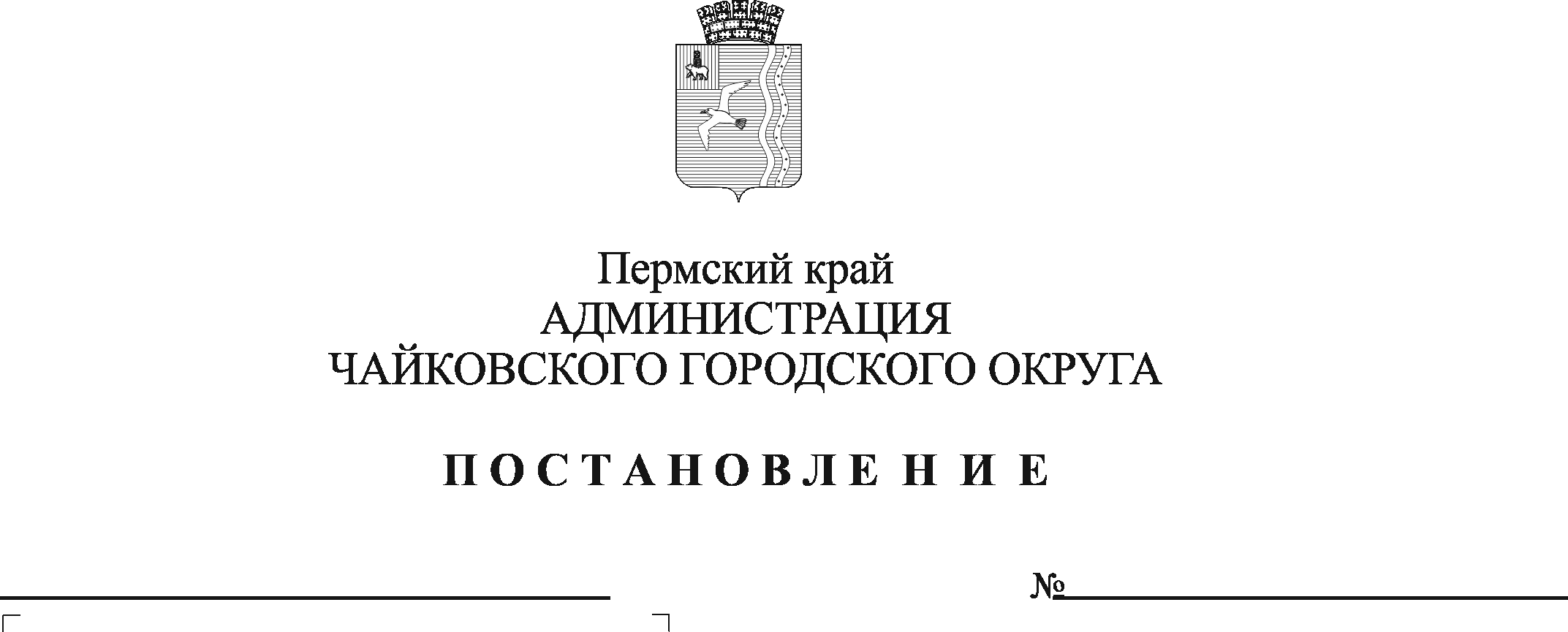 На основании Жилищного кодекса Российской Федерации, Федерального закона от 21 июля 2007 г. № 185-ФЗ «О Фонде содействия реформированию жилищно-коммунального хозяйства», в рамках реализации региональной адресной программы по переселению граждан из аварийного жилищного фонда на территории Пермского края на 2019-2025 годы», утвержденной постановлением Правительства Пермского края от 29 марта 2019 г. № 227-п, в соответствии с Уставом Чайковского городского округа, в целях приведения в соответствие с действующим законодательствомПОСТАНОВЛЯЮ:1. Внести в муниципальную адресную программу по переселению граждан из аварийного жилищного фонда на территории муниципального образования «Чайковский городской округ» на 2019-2025 годы, утвержденную постановлением администрации города Чайковского от 23 мая 2019 г. № 1001/1 (в редакции постановлений администрации Чайковского городского округа от 05.11.2019 №1780/1, от 03.03.2020 №224, от 27.03.2020 №331, от 03.08.2020 г. № 685), изложив ее в новой редакции согласно приложению.2. Опубликовать постановление в муниципальной газете «Огни Камы» и разместить на официальном сайте администрации Чайковского городского округа.3. Постановление вступает в силу после его официального опубликования.4. Контроль за исполнением постановления возложить на заместителя главы администрации Чайковского городского округа по строительству и земельно-имущественным отношениям. Глава городского округа - глава администрации Чайковского городского округа                                                   Ю.Г. Востриков Муниципальная адресная программапо переселению граждан из аварийного жилищного фонда на территории муниципального образования «Чайковский городской округ» на 2019-2025 годыПаспорт Программы1. Содержание проблемы и обоснование необходимостиее решения программными методамиБолее 60% многоквартирных домов Чайковского городского округа было построено до 1980 года, т.е. имеет срок службы более 30 лет. Аварийный жилищный фонд Чайковского городского округа, признанный аварийным до 1 января 2017 г. по состоянию на 1 мая 2019 г. составляет – 32 747,80 кв. м. Это 2-этажные многоквартирные дома барачного типа, построенные для временного проживания.Капитальный ремонт данного жилищного фонда не проводился.Характеристика конструктивных элементов: стены - брус, фундамент бутовый ленточный, кровля шиферная.Даты постройки аварийных 2-этажных многоквартирных домов и реквизиты заключения о признании их аварийными и подлежащими сносу приведены в таблице:	В указанных домах проживает 1 981 человек, 771 семья. Проживание граждан в ветхом (аварийном) жилищном фонде постоянно сопряжено с риском возникновения чрезвычайных ситуаций. Кроме того, такие строения ухудшают внешний облик и благоустройство округа, сдерживают развитие инженерной и социальной инфраструктур, снижают инвестиционную привлекательность округа.1.2. Большинство проживающих в аварийном жилищном фонде граждан не в состоянии в настоящее время самостоятельно приобрести жилые помещения. Количество жилых помещений, освобождающихся в муниципальном жилищном фонде, крайне недостаточно для переселения граждан из аварийных домов.Доходная часть бюджета муниципального образования «Чайковский городской округ» не позволяет самостоятельно решить проблему переселения граждан из аварийных домов. Резервный фонд жилья на территории Чайковского городского округа отсутствует.2. Основные цели и задачи Программы2.1. Цели Программы:1) обеспечение благоустроенными жилыми помещениями граждан, проживающих в многоквартирных домах, признанных в установленном порядке до 1 января 2017 г. аварийными и подлежащими сносу;2) ликвидация до 1 января 2025 г. 29 286,50 кв. м. аварийного жилищного фонда, признанного таковым до 1 января 2017 г.2.2. Основные задачи Программы:1) разработка механизмов переселения граждан из аварийного жилищного фонда в соответствии со статьями 32, 89 Жилищного кодекса Российской Федерации (далее – ЖК РФ);2) приобретение жилых помещений для переселения граждан;3) выплата собственникам возмещения за изымаемые жилые помещения; 4) создание условий для развития территорий, занятых в настоящее время аварийным жилищным фондом;5) предоставление в бессрочное владение и пользование жилых помещений из состава жилищного фонда социального использования, находящихся в муниципальной собственности муниципального образования «Чайковский городской округ» при наличии данных помещений в жилищном фонде Чайковского городского округа.3. Перечень мероприятий по реализации ПрограммыДостижение поставленных целей и задач обеспечивается реализацией следующих мероприятий:1) определение перечня многоквартирных домов, признанных в установленном порядке аварийными до 1 января 2017 г., подлежащих сносу в 2019-2025 годах;2) определение списка граждан и их семей, проживающих в аварийных домах;3) определение перечня жилых помещений, приобретаемых у застройщиков, а также у лиц, не являющихся застройщиками, на территории Чайковского городского округа, необходимого для переселения граждан;4) проведение работы с собственниками и нанимателями помещений в аварийных многоквартирных домах, выявление выбранного каждым из собственников способа переселения;5) переселение граждан из многоквартирных аварийных домов;6) снос аварийного жилья.4. Ресурсное обеспечение ПрограммыПрограмма реализуется с привлечением средств финансовой поддержки Фонда содействия реформированию жилищно-коммунального хозяйства, средств бюджета Пермского края и средств местного бюджета.Информация по ресурсному обеспечению представлена в таблице:5. Социально-экономическая эффективность ПрограммыУспешная реализация Программы позволит:1) обеспечить благоустроенными жилыми помещениями граждан, проживающих в 63 аварийных многоквартирных домах;2) ликвидировать до 1 января 2025 г. 29 286,50 кв. м. аварийного жилищного фонда;2)  снизить социальную напряженность в обществе;3) улучшить внешний вид территории Чайковского городского округа за счет ликвидации аварийного жилищного фонда.6. Механизм реализации ПрограммыПеречень мероприятий Программы:В рамках реализации Программы осуществляется снос многоквартирных домов, признанных до 1 января 2017 г. в установленном порядке аварийными и подлежащими сносу, согласно перечню (приложение 1,3 к Программе).Объем финансирования мероприятий по расселению граждан из аварийного жилищного фонда определяется в соответствии со статьей         18 Федерального закона от 21 июля 2007 г. № 185-ФЗ «О Фонде содействия реформированию жилищно-коммунального хозяйства»: доля Фонда содействия реформированию ЖКХ:в 2019 году - не менее 94%;в 2020 году - не менее 95%;в 2021 году - не менее 95%;в 2022 году - не менее 95%;в 2023 году - не менее 95%;в 2024 году - не менее 95%;доля краевого бюджета:в 2019 году - не менее 1 %;в 2020 году - не менее 5 %;в 2021 году - не менее 5 %;в 2022 году - не менее 5 %;в 2023 году - не менее 5 %;в 2024 году - не менее 5 %;доля местного бюджета:в 2019 году - не менее 5%;в 2020 году - 0,00%;в 2021 году - 0,00%;в 2022 году - 0,00%;в 2023 году - 0,00%;в 2024 году - 0,00%.Объем средств на расселение граждан из конкретного многоквартирного дома рассчитывается исходя из размера предельной стоимости одного квадратного метра общей площади жилых помещений, которая не должна превышать стоимость одного квадратного метра общей площади жилого помещения, определяемую постановлением Правительства Пермского края:- расчет стоимости переселения граждан из 5 аварийных домов 2019 года, расположенных по адресам: г. Чайковский, пер. Школьный, д. 1, пер. Школьный, д. 3, пер. Школьный, д. 7 и ул. Алексея Кирьянова, д. 16,                              ул. Уральская, 11, произведен исходя из средней расчетной стоимости                  1 кв. м. общей площади жилья в размере 41 736 рублей,  утвержденной постановлением Правительства Пермского края от 12 апреля 2018 г. № 190-п «Об утверждении на II квартал 2018 года корректирующих коэффициентов по муниципальным районам (городским округам) Пермского края и средней расчетной стоимости 1 квадратного метра общей площади жилья по муниципальным районам (городским округам) Пермского края для расчета размера субсидий, предоставляемых гражданам из бюджета Пермского края на строительство и приобретение жилых помещений» и площади изымаемых жилых помещений в аварийных многоквартирных домах у собственников в соответствии со статьей 32 Жилищного кодекса Российской Федерации и площади, ранее занимаемых жилых помещений нанимателями согласно статье 89 Жилищного кодекса Российской Федерации. - расчет стоимости переселения граждан из аварийных многоквартирных домов в 2020-2021 годах произведен, исходя из средней расчетной стоимости 1 кв. м. общей площади жилья в размере 44 551 рубль, утвержденной постановлением Правительства Пермского края от 13 июня 2019 г. № 402-п «Об утверждении на III квартал 2019 года корректирующих коэффициентов по муниципальным районам (городским округам) Пермского края и средней расчетной стоимости 1 квадратного метра общей площади жилья по муниципальным районам (городским округам) Пермского края для расчета размера субсидий, предоставляемых гражданам из бюджета Пермского края на строительство и приобретение жилых помещений».- расчет стоимости переселения граждан из аварийных многоквартирных домов в 2022-2024 годах произведен, исходя из средней расчетной стоимости 1 кв. м. общей площади жилья в размере 48 421 рубль, утвержденной постановлением Правительства Пермского края от 25 ноября 2020 г. № 910-п «Об утверждении на I квартал 2021 года корректирующих коэффициентов по муниципальным районам (городским округам) Пермского края и средней расчетной стоимости 1 квадратного метра общей площади жилья по муниципальным районам (городским округам) Пермского края для расчета размера субсидий, предоставляемых гражданам из бюджета Пермского края на строительство и приобретение жилых помещений».Стоимость переселения граждан из аварийного жилищного фонда будет уточняться, в том числе и на основании отчетов об оценке рыночной стоимости жилых помещений граждан-собственников, соответствующие изменения ежегодно будут вноситься в Программу.В случае предоставления гражданам-нанимателям жилых помещений площадью, превышающей площадь изымаемого жилого помещения, дополнительное финансирование из средств местного бюджета рассчитывается как сумма разниц общей площади каждого предоставляемого жилого помещения и общей площади изымаемого жилого помещения, умноженной на стоимость одного квадратного метра, утвержденной постановлением Правительства Пермского края. 	В случае предоставления гражданам-нанимателям жилых помещений стоимостью, превышающей стоимость, утвержденную по мероприятиям на соответствующий год, дополнительное финансирование из средств местного бюджета рассчитывается исходя из общей площади изымаемого жилого помещения, умноженной на среднюю рыночную стоимость одного квадратного метра, установленной на момент начала реализации мероприятий по переселению в соответствующем году.Переселение граждан из аварийного жилищного фонда может осуществляться следующими способами (Приложение 2 к Программе): предоставление гражданину-собственнику жилого помещения путем заключения договора мены взамен изымаемого жилого помещения, в соответствии с частями 8, 8.1 статьи 32 Жилищного кодекса Российской Федерации, а также с учетом дополнительных мер поддержки, установленных постановлением Правительства Пермского края;предоставление выселяемому из жилого помещения гражданину-нанимателю другого жилого помещения по договору социального найма;выплата возмещения за изымаемые жилые помещения в соответствии со статьей 32 Жилищного кодекса Российской Федерации;предоставление в бессрочное владение и пользование жилых помещений из состава жилищного фонда социального использования, находящихся в муниципальной собственности муниципального образования «Чайковский городской округ» при наличии данных помещений в жилищном фонде Чайковского городского округа.Размер возмещения за изымаемое жилое помещение определяется в соответствии с частью 7 статьи 32 Жилищного кодекса Российской Федерации. Стоимость изымаемого жилого помещения определяется на основании отчета об оценке рыночной стоимости жилого помещения, составленного в соответствии с требованиями Федерального закона от 29 июля 1998 г. № 135-ФЗ «Об оценочной деятельности в Российской Федерации».Для граждан-нанимателей, проживающих в многоквартирных домах, признанных аварийными, в муниципальную собственность муниципального образования «Чайковский городской округ» будут переданы жилые помещения, которые должны быть благоустроенными применительно к условиям Чайковского городского округа, равнозначными по общей площади ранее занимаемому жилому помещению, отвечать установленным требованиям и находиться в черте Чайковского городского округа. Для собственников с его согласия в письменной форме могут приобретаться жилые помещения в границах другого населенного пункта Пермского края. 7. Показатели выполнения ПрограммыПланируемые показатели выполнения Программы переселения приведены в приложении 4 к Программе.Приложение 1к муниципальной адресной программепо переселению граждан из аварийного жилищного фонда на территории муниципального образования«Чайковский городской округ»на 2019-2025 годы Приложение 2к муниципальной адресной программепо переселению граждан из аварийного жилищного фонда на территории муниципального образования«Чайковский городской округ» на 2019-2025  годы Приложение 3к муниципальной адресной программепо переселению граждан из аварийного жилищного фонда на территории муниципального образования«Чайковский городской округ»на 2019-2025  годы Приложение 4к муниципальной адресной программепо переселению граждан из аварийного жилищного фонда на территории муниципального образования«Чайковский городской округ» на 2019-2025  годы Приложение   к постановлению администрацииЧайковского городского округаот                    № Разработчик программыОтдел реализации программ Управления строительства и архитектуры администрации Чайковского городского округаРуководитель программыЗаместитель главы администрации Чайковского городского округа по строительству и земельно-имущественным отношениям Ответственный исполнитель программыОтдел реализации жилищных программ Управления земельно-имущественных отношений администрации Чайковского городского округаСоисполнители программыОтдел реализации программ Управления строительства и архитектуры, отдел жилищно-коммунального хозяйства Управления жилищно-коммунального хозяйства и транспорта администрации Чайковского городского округаУчастники программыСобственники и наниматели жилых помещений в многоквартирных домах, расположенных на территории Чайковского городского округа, признанных в установленном порядке аварийными и подлежащими сносуЦели Программы1.Обеспечение благоустроенным жильем граждан, проживающих в домах (жилых помещениях), признанных аварийными и подлежащими сносу.2. Ликвидация аварийного жилищного фонда, признанного таковым до 1 января 2017 г.Основные задачи Программы1. Формирование механизма для переселения граждан из жилых домов (жилых помещений), признанных аварийными и подлежащими сносу.2. Приобретение необходимого количества жилых помещений для переселения у застройщиков и лиц, не являющихся застройщиком. 3. Выплата собственникам возмещения за изымаемые жилые помещения.4. Создание условий для развития территорий, занятых в настоящее время жилищным фондом, признанным аварийным и подлежащим сносу.5. Предоставление в бессрочное владение и пользование жилых помещений из состава жилищного фонда социального использования, находящихся в муниципальной собственности муниципального образования «Чайковский городской округ» при наличии данных помещений в жилищном фонде Чайковского городского округа. Целевые показатели Программы1. Количество многоквартирных домов, признанных аварийными и подлежащими сносу до 1 января 2017 г., ед.2. Количество переселенных граждан из многоквартирных аварийных жилых домов, чел.3. Количество расселенных помещений аварийного жилищного фонда, ед.4. Количество расселенной площади аварийного жилищного фонда, кв. м.Этапы и сроки реализации программы2019-2025 годыОбъем и источники финансирования ПрограммыОбщий объем финансирования составляет                1 368 528 789,99 рублей, в том числе за счет средств финансовой поддержки Фонда содействия реформированию ЖКХ в сумме 1 280 690 137,86 рублей, средств Пермского края в сумме 81 966 863,31 рублей, средств местного бюджета в сумме 5 871 788,80 рублей.Ожидаемые результаты реализации ПрограммыПереселение из 63 аварийных жилых домов              2 087 человек.Проведение переселения граждан из 776 аварийных жилых помещений площадью 29 286,50 кв. м.№ п/пАдрес многоквартирного аварийного домаДата постройкиРеквизиты постановления о признании МКД аварийным и подлежащим сносу1г. Чайковский, ул. Комсомольская, д. 2/1197728.03.2013, № 8292г. Чайковский, ул. Нефтяников, д. 13197719.06.2013, № 14283г. Чайковский, ул. Нефтяников, д. 14197319.06.2013, № 14284г. Чайковский, ул. Уральская, д. 9195719.06.2013, № 14285г. Чайковский, ул. Молодежная, д. 3195719.06.2013, № 14286г. Чайковский, ул. Уральская, д. 7195726.09.2013, № 19267г. Чайковский, пер. Школьный, д. 1195711.07.2014, № 7758г. Чайковский, ул. Шлюзовая, д. 27195611.07.2014, № 7759г. Чайковский, ул. Нефтяников, д. 2198511.07.2014, № 77510г. Чайковский, ул. А. Кирьянова, д.16195811.07.2014, № 77511г. Чайковский, ул. Шлюзовая, д. 31195727.03.2015, № 41612г. Чайковский, ул. Нагорная, д. 6198908.06.2015, № 90213г. Чайковский, пер. Колхозный, д. 4/1198908.06.2015, № 90214г. Чайковский, пер. Школьный, д. 6195708.06.2015, № 90215г. Чайковский, ул. А. Кирьянова, д. 10195708.06.2015, № 90216г. Чайковский, ул. Шлюзовая, д. 29195608.06.2015, № 90217г. Чайковский, ул. Нефтяников, д. 18198308.06.2015, № 90218г. Чайковский, ул. Нефтяников, д. 17197908.06.2015, № 90219г. Чайковский, с. Фоки ул. Заводская, д. 89                          189505.05.2015, № 8720г. Чайковский, с. Фоки ул. Кирова, д. 30191505.05.2015, № 8721г. Чайковский, с. Фоки ул. Кирова, д. 34191505.05.2015, № 8722г. Чайковский, пер. Школьный, д. 10195721.07.2015, № 122023г. Чайковский, ул. Нагорная, д. 17196321.07.2015, № 122024г. Чайковский, ул. Горького, д. 12195921.07.2015, № 122025г. Чайковский, пер. Школьный, д. 3195621.07.2015, № 122026г. Чайковский, ул. Уральская, д. 5195731.08.2015, № 150527г. Чайковский, пер. Школьный, д. 2195720.11.2015, № 216228г. Чайковский, ул. Уральская, д. 10196120.11.2015, № 216229г. Чайковский, пер. Школьный, д. 7195620.11.2015, № 216230г. Чайковский, ул. Молодежная, д. 5195720.11.2015, № 216231г. Чайковский, ул. Уральская, д. 12196020.11.2015, № 216232г. Чайковский, ул. Шоссейная, д. 4195705.02.2016, № 20233г. Чайковский, ул. Шлюзовая, д. 29а195705.02.2016, № 20234г. Чайковский, ул. Камская, д. 14195505.02.2016, № 20235г. Чайковский, ул. Уральская, д. 11198407.06.2017, № 98036г. Чайковский, Приморский бульвар, д. 35195931.08.2015, № 150537г. Чайковский, Приморский бульвар, д. 37195931.08.2015, № 150538г. Чайковский, Приморский бульвар, д. 41195931.08.2015, № 150539г. Чайковский, Приморский бульвар, д. 43195931.08.2015, № 150540г. Чайковский, Приморский бульвар, д. 47195931.08.2015, № 150541г. Чайковский, Приморский бульвар, д. 49195931.08.2015, № 150542г. Чайковский, ул. Ленина, д. 4195931.08.2015, № 150543г. Чайковский, ул. Ленина, д. 8195931.08.2015, № 150544г. Чайковский, ул. Ленина, д. 10195931.08.2015, № 150545г. Чайковский, ул. Ленина, д. 14195931.08.2015, № 150546г. Чайковский, ул. Ленина, д. 16195831.08.2015, № 150547г. Чайковский, ул. Ленина, д. 18195831.08.2015, № 150548г. Чайковский, ул. Карла Маркса, д. 28195931.08.2015, № 150549г. Чайковский, ул. Карла Маркса, д. 34195931.08.2015, № 150550г. Чайковский, ул. Карла Маркса, д. 36195931.08.2015, № 150551г. Чайковский, ул. Карла Маркса, д. 38195931.08.2015, № 150552г. Чайковский, ул. Карла Маркса, д. 40195931.08.2015, № 150553г. Чайковский, ул. Мира, д. 3195931.08.2015, № 150554г. Чайковский, ул. Мира, д. 5197031.08.2015, № 150555г. Чайковский, ул. Мира, д. 9195931.08.2015, № 150556г. Чайковский, ул. Мира, д.11195931.08.2015, № 150557г. Чайковский, ул. Мира, д. 13195831.08.2015, № 150558г. Чайковский, ул. Мира, д. 15195831.08.2015, № 150559г. Чайковский, ул. Мира, д. 17195931.08.2015, № 150560г. Чайковский, с. Фоки, ул. Ленина, д. 42194206.05.2016, № 22861г. Чайковский, с. Фоки, ул. Ленина, д. 61195506.05.2016, № 22862г. Чайковский, с. Фоки, ул. Советская, д. 20193906.05.2016, № 22863г. Чайковский, с. Фоки ул. Красная, д. 10195506.05.2016, № 228№ п/пИсточник финансирования2019 год2020 год2021 год2022 год2023 год2024 год1Фонд содействия реформированию ЖКХ104 440 275,4375 039476,85333 488 799,1872 265 924,45164 878 246,39530 577 418,572Бюджет Пермского края569 070,363 949 446,1517 552 042,063 803 469,558 677 802,4447 415 032,763Местный бюджет5 871 788,800,000,000,000,000,00Итого:Итого:110 881 134,5978 988 923,00351 040 841,2476 069 391,00173 556 048,83577 992 451,33№п/пНаименование мероприятий        Период    Ответственные 
исполнители  1Обследование аварийного жилищного фонда в установленном порядке и принятие решения о сроках его расселения        2019 год Отдел жилищно-коммунального хозяйства Управления жилищно-коммунального хозяйства и транспорта2Установление очередности переселения граждан и очередности сноса         
аварийного жилищного фонда                        2019 год Отдел реализации программ Управления строительства и архитектуры3Определение объема финансирования      
мероприятий по расселению аварийного   
жилищного фонда                        в течении 2019-2024 годовОтдел реализации программ Управления строительства и архитектуры  4Формирование заявки на получение       
финансовой поддержки в установленном законодательством порядке2019-2024 годыОтдел реализации программ Управления строительства и архитектуры5Определение адресного перечня распределения жилых помещений для переселяемых граждан, формирование списка по выкупу жилых помещенийв течении каждого этапа программыОтдел реализации программ Управления строительства и архитектуры Управление земельно-имущественных отношений6Расходование финансовых средств,       
направленных на реализацию Программы   в течение 2019-2024 годовУправление земельно-имущественных отношений7Предоставление жилых помещений по договору передачи жилого помещения взамен изъятого жилого помещения, по договору социального найма, выплата выкупной цены взамен изъятого жилого помещения.в течение 2019-2024 годовУправление земельно-имущественных отношений8Формирование отчетности о   
расходовании бюджетных средств,    
направленных на реализацию Программы   ежемесячно, ежеквартальноОтдел реализации программ Управления строительства и архитектуры,Управление земельно-имущественных отношений9Мониторинг реализации Программы, предоставление отчетности в Министерство строительства Пермского края       еженедельно, ежемесячно, ежеквартальноОтдел реализации программ Управления строительства и архитектуры,Управление земельно-имущественных отношений10Снос аварийного жилищного фондав течение 2019-2025 годовОтдел жилищно-коммунального хозяйства Управления жилищно-коммунального хозяйства и  транспорта, Управление земельно-имущественных отношенийПеречень многоквартирных домов, признанных аварийными до 1 января 2017 годаПеречень многоквартирных домов, признанных аварийными до 1 января 2017 годаПеречень многоквартирных домов, признанных аварийными до 1 января 2017 годаПеречень многоквартирных домов, признанных аварийными до 1 января 2017 годаПеречень многоквартирных домов, признанных аварийными до 1 января 2017 годаПеречень многоквартирных домов, признанных аварийными до 1 января 2017 годаПеречень многоквартирных домов, признанных аварийными до 1 января 2017 годаПеречень многоквартирных домов, признанных аварийными до 1 января 2017 годаПеречень многоквартирных домов, признанных аварийными до 1 января 2017 годаПеречень многоквартирных домов, признанных аварийными до 1 января 2017 года№ п/пНаименование муниципального образованияАдрес многоквартирного домаГод ввода дома в эксплуатациюДата признания многоквартирного дома аварийнымСведения об аварийном жилищном фонде, подлежащем расселению до 1 сентября 2025 годаСведения об аварийном жилищном фонде, подлежащем расселению до 1 сентября 2025 годаПланируемая дата окончания переселенияПлощадь застройки многоквартирного домаИнформация о формировании земельного участка под аварийным многоквартирным домомИнформация о формировании земельного участка под аварийным многоквартирным домомИнформация о формировании земельного участка под аварийным многоквартирным домом№ п/пНаименование муниципального образованияАдрес многоквартирного домаГод ввода дома в эксплуатациюДата признания многоквартирного дома аварийнымСведения об аварийном жилищном фонде, подлежащем расселению до 1 сентября 2025 годаСведения об аварийном жилищном фонде, подлежащем расселению до 1 сентября 2025 годаПланируемая дата окончания переселенияПлощадь застройки многоквартирного домаплощадь земельного участка кадастровый номер земельного участкахарактеристика земельного участка (сформирован под одним домом, не сформирован)№ п/пНаименование муниципального образованияАдрес многоквартирного домагод датаплощадь, кв. м.количество человекдата кв. м.кв. м. кадастровый номер земельного участкахарактеристика земельного участка (сформирован под одним домом, не сформирован)1234567891011121Чайковский городской округг. Чайковский,                                             пер. Школьный, д. 119572014749,805131.12.2019474,00847,5059:12:0010250:24сформирован, не уточнен2Чайковский городской округг. Чайковский,                                      пер. Школьный, д. 319562015388,402531.12.2019345,60  452,9059:12:0010250:25сформирован, не уточнен3Чайковский городской округг. Чайковский,                                           пер. Школьный, д. 719562015392,702831.12.2019232,14  443,0059:12:0010250:27сформирован, не уточнен4Чайковский городской округг. Чайковский,                                 ул. А. Кирьянова, д. 1619582014393,503431.12.2019231,00  439,9059:12:0010250:8сформирован, не уточнен5Чайковский городской округг. Чайковский,                                               ул. Уральская, д. 1119572016749,805331.12.2019518,75  850,0059:12:0010250:34сформирован, не уточнен6Чайковский городской округг. Чайковский,                                            ул. Комсомольская, д. 2/119772013398,302831.12.2020119,89  6645,0059:12:0010250:54сформирован7Чайковский городской округг. Чайковский,                                                 ул. Уральская, д. 919572013486,803431.12.2020273,90  526,9059:12:0010250:33сформирован, не уточнен8Чайковский городской округг. Чайковский,                                           ул. Уральская, д. 719572013744,44331.12.2020572,50  750,6059:12:0010250:32сформирован, не уточнен9Чайковский городской округс. Фоки, ул. Заводская, д. 89                          18952015161,801931.12.2020127,90  300,0059:12:0390003:15сформирован, не уточнен10Чайковский городской округс.Фоки ул. Кирова, д. 3019152015191,602431.12.2021203,00  500,0059:12:0390009:105сформирован, не уточнен11Чайковский городской округс. Фоки ул. Кирова, д. 3419152015250,702631.12.2021155,40  500,0059:12:0390009:103сформирован, не уточнен12Чайковский городской округг. Чайковский,                                           ул. Нагорная, д. 1719632015326,102731.12.2021194,22  1454,8059:12:0010523:25сформирован, не уточнен13Чайковский городской округс. Фоки ул. Красная, д. 101955201675,10731.12.202190,00  900,0059:12:0390001:130сформирован, не уточнен14Чайковский городской округг. Чайковский,                                         ул. Нефтяников, д. 1719792015342,502331.12.2021222,72  719,6059:12:0010515:16сформирован, не уточнен15Чайковский городской округг. Чайковский,                                               пер. Школьный, д. 619572015484,503431.12.2021266,43  587,0059:12:0010250:21сформирован, не уточнен16Чайковский городской округс. Фоки ул.Советская, д. 2019392016140,50731.12.2021113,40  700,0059:12:0390004:285сформирован, не уточнен17Чайковский городской округг. Чайковский,                                               пер. Школьный, д. 1019572015728,403531.12.2021653,10  823,7059:12:0010250:23сформирован, не уточнен18Чайковский городской округг. Чайковский,                                 пер. Школьный, д. 219572015744,304831.12.2021510,00  756,5059:12:0010250:19сформирован, не уточнен19Чайковский городской округс. Фоки ул. Ленина, д. 4219422016120,70631.12.2021105,50  1600,0059:12:0390004:343сформирован, не уточнен20Чайковский городской округс.Фоки ул. Ленина, д. 6119552016117,501131.12.202197,90  300,0059:12:0390004:251сформирован, не уточнен21Чайковский городской округг. Чайковский,                                   ул. Мира, 319592015505,204031.12.2022368,20  653,2059:12:0010316:34сформирован, не уточнен22Чайковский городской округг. Чайковский,                                  ул. Мира,519702015499,204331.12.2022288,90  1518,8059:12:0010316:36сформирован, не уточнен23Чайковский городской округг. Чайковский,                                  ул. Мира, 919592015490,003131.12.2022280,00  1346,6059:12:0010316:32сформирован, не уточнен24Чайковский городской округг. Чайковский,                                ул. Мира, 1119592015490,203431.12.2022311,30  1069,4059:12:0010316:33сформирован, не уточнен25Чайковский городской округг. Чайковский,                                 ул. Мира, 1319582015497,503131.12.2022352,80  783,3059:12:0010316:29сформирован, не уточнен26Чайковский городской округг. Чайковский,                               ул. Мира, 1519582015481,903431.12.2022309,00  1512,0059:12:0010316:35сформирован, не уточнен27Чайковский городской округг. Чайковский,                                 ул. Мира, 1719592015507,103031.12.2022249,00  769,2059:12:0010316:30сформирован, не уточнен28Чайковский городской округг. Чайковский,                                  ул. Карла Маркса, 3819592015405,602731.12.2022257,50  800,6059:12:0010316:41сформирован, не уточнен29Чайковский городской округг. Чайковский,                                        ул. Карла Маркса, 3619592015409,801831.12.2022261,00  857,8059:12:0010316:42сформирован, не уточнен30Чайковский городской округг. Чайковский,                                 ул. Карла Маркса, 3419592015409,003831.12.2022266,20  919,5059:12:0010316:43сформирован, не уточнен31Чайковский городской округг. Чайковский,                                       ул. Карла Маркса, 4019592013482,504231.12.2022291,20  904,4059:12:0010316:37сформирован, не уточнен32Чайковский городской округг. Чайковский,                 Приморский бульвар, 4119592015494,305031.12.2022314,20  1209,6059:12:0010316:23сформирован, не уточнен33Чайковский городской округг. Чайковский,                      Приморский бульвар, 4319592015493,703131.12.2022345,30  1153,8059:12:0010316:26сформирован, не уточнен34Чайковский городской округг. Чайковский,                                Приморский бульвар, 4719592015493,003631.12.2023370,00  1229,8059:12:0010316:27сформирован, не уточнен35Чайковский городской округг. Чайковский,                                     Приморский бульвар, 4919592015488,004231.12.2023391,00  1 287,80  59:12:0010316:24сформирован, не уточнен36Чайковский городской округг. Чайковский,                   Приморский бульвар, 3519592015491,304331.12.2023291,90  620,0059:12:0010316:49сформирован, не уточнен37Чайковский городской округг. Чайковский,                   Приморский бульвар, 3719592015493,202631.12.2023281,80  1097,0059:12:0010316:28сформирован, не уточнен38Чайковский городской округг. Чайковский,                                     ул. Ленина, 419592015491,502831.12.2023311,00  726,7059:12:0010316:17сформирован, не уточнен39Чайковский городской округг. Чайковский,                                   ул. Ленина, 819592015497,302931.12.2023325,40  620,5059:12:0010316:11сформирован, не уточнен40Чайковский городской округг. Чайковский,                                  ул. Ленина, 1019592015498,803831.12.2023322,60  826,0059:12:0010316:13сформирован, не уточнен41Чайковский городской округг. Чайковский,                                 ул. Ленина, 1419592015503,404231.12.2023318,00  692,7059:12:0010316:15сформирован, не уточнен42Чайковский городской округг. Чайковский,                                  ул. Ленина, 1619582015498,103731.12.2023260,00  735,1059:12:0010316:40сформирован, не уточнен43Чайковский городской округг. Чайковский,                                    ул. Ленина, 1819582015501,202931.12.2023270,00  771,7759:12:0010316:16сформирован, не уточнен44Чайковский городской округг. Чайковский,                                          ул. Карла Маркса, 2819592015499,303431.12.2023331,80  735,2059:12:0010316:45сформирован, не уточнен45Чайковский городской округг. Чайковский,                                               ул. Нефтяников, д. 1319772013309,903131.12.2023187,50  1074,2059:12:0010515:15сформирован, не уточнен46Чайковский городской округг. Чайковский,                                                  ул. Нефтяников, д. 1419732013481,906031.12.2023202,10  1724,1059:12:0010514:18сформирован, не уточнен47Чайковский городской округг. Чайковский,                                     ул. Нефтяников, д. 219852014328,202031.12.2023182,90  888,1059:12:0010515:17сформирован, не уточнен48Чайковский городской округг. Чайковский,                                               ул. Нефтяников, д. 1819832015329,802631.12.2023225,30  1563,7059:12:0010515:23сформирован, не уточнен49Чайковский городской округг. Чайковский,                                                       ул. Нагорная, д. 619892015339,202431.12.2023219,70  0,00нетне сформирован50Чайковский городской округг. Чайковский,                                   ул. Уральская, д. 519572015480,502431.12.2023282,00  483,5059:12:0010250:31сформирован, не уточнен51Чайковский городской округг. Чайковский,                               ул. Уральская, д. 1219602015485,003031.12.2024310,90  581,2059:12:0010253:9сформирован, не уточнен52Чайковский городской округг. Чайковский,                                            ул. Горького, д. 1219592015546,605631.12.2024264,60  609,3059:12:0010332:16сформирован, не уточнен53Чайковский городской округг. Чайковский,                                  ул. Камская, д. 1419552016410,102731.12.2024190,00  515,7059:12:0010245:13сформирован, не уточнен54Чайковский городской округг. Чайковский,                                              ул. А. Кирьянова, д. 1019572015482,703731.12.2024331,30  533,8059:12:0010250:11сформирован, не уточнен55Чайковский городской округг. Чайковский,                                   ул. Шлюзовая, д. 2719562014737,104631.12.2024428,00  788,8059:12:0010250:14сформирован, не уточнен56Чайковский городской округг. Чайковский,                                           ул. Шлюзовая, д. 3119572015736,504731.12.2024429,00  804,2059:12:0010250:18сформирован, не уточнен57Чайковский городской округг. Чайковский,                                          ул. Шлюзовая, д. 2919562015479,302131.12.2024286,00  594,3059:12:0010250:16сформирован, не уточнен58Чайковский городской округг. Чайковский,                                 ул. Шлюзовая, д.29а19572016483,302931.12.2024292,30  505,2059:12:0010250:17сформирован, не уточнен59Чайковский городской округг. Чайковский,                                             ул. Молодежная, д. 319572013394,803231.12.2024186,50  420,0059:12:0010253:11сформирован, не уточнен60Чайковский городской округг. Чайковский,                                      ул. Молодежная, д. 519572015393,302731.12.2024219,00  414,4059:12:0010253:12сформирован, не уточнен61Чайковский городской округг. Чайковский,                                  ул. Уральская, д. 1019612015741,104331.12.2024475,00  855,3059:12:0010253:8сформирован, не уточнен62Чайковский городской округг. Чайковский,                                              ул. Шоссейная, д. 419572016754,705631.12.2024471,50  853,2059:12:0010253:15сформирован, не уточнен63Чайковский городской округг. Чайковский,                                                пер. Колхозный, д. 4/119892015764,005531.12.2024484,20  3051,0059:12:0010450:97сформированИтого по Чайковскому городскому округу:--29286,502087,0018543,2559198,17--План реализации мероприятий по переселению граждан из аварийного жилищного фонда, признанного таковым до 1 января 2017 года, по способам переселенияПлан реализации мероприятий по переселению граждан из аварийного жилищного фонда, признанного таковым до 1 января 2017 года, по способам переселенияПлан реализации мероприятий по переселению граждан из аварийного жилищного фонда, признанного таковым до 1 января 2017 года, по способам переселенияПлан реализации мероприятий по переселению граждан из аварийного жилищного фонда, признанного таковым до 1 января 2017 года, по способам переселенияПлан реализации мероприятий по переселению граждан из аварийного жилищного фонда, признанного таковым до 1 января 2017 года, по способам переселенияПлан реализации мероприятий по переселению граждан из аварийного жилищного фонда, признанного таковым до 1 января 2017 года, по способам переселенияПлан реализации мероприятий по переселению граждан из аварийного жилищного фонда, признанного таковым до 1 января 2017 года, по способам переселенияПлан реализации мероприятий по переселению граждан из аварийного жилищного фонда, признанного таковым до 1 января 2017 года, по способам переселенияПлан реализации мероприятий по переселению граждан из аварийного жилищного фонда, признанного таковым до 1 января 2017 года, по способам переселенияПлан реализации мероприятий по переселению граждан из аварийного жилищного фонда, признанного таковым до 1 января 2017 года, по способам переселенияПлан реализации мероприятий по переселению граждан из аварийного жилищного фонда, признанного таковым до 1 января 2017 года, по способам переселенияПлан реализации мероприятий по переселению граждан из аварийного жилищного фонда, признанного таковым до 1 января 2017 года, по способам переселенияПлан реализации мероприятий по переселению граждан из аварийного жилищного фонда, признанного таковым до 1 января 2017 года, по способам переселенияПлан реализации мероприятий по переселению граждан из аварийного жилищного фонда, признанного таковым до 1 января 2017 года, по способам переселенияПлан реализации мероприятий по переселению граждан из аварийного жилищного фонда, признанного таковым до 1 января 2017 года, по способам переселенияПлан реализации мероприятий по переселению граждан из аварийного жилищного фонда, признанного таковым до 1 января 2017 года, по способам переселенияПлан реализации мероприятий по переселению граждан из аварийного жилищного фонда, признанного таковым до 1 января 2017 года, по способам переселенияПлан реализации мероприятий по переселению граждан из аварийного жилищного фонда, признанного таковым до 1 января 2017 года, по способам переселенияПлан реализации мероприятий по переселению граждан из аварийного жилищного фонда, признанного таковым до 1 января 2017 года, по способам переселенияПлан реализации мероприятий по переселению граждан из аварийного жилищного фонда, признанного таковым до 1 января 2017 года, по способам переселенияПлан реализации мероприятий по переселению граждан из аварийного жилищного фонда, признанного таковым до 1 января 2017 года, по способам переселенияПлан реализации мероприятий по переселению граждан из аварийного жилищного фонда, признанного таковым до 1 января 2017 года, по способам переселенияПлан реализации мероприятий по переселению граждан из аварийного жилищного фонда, признанного таковым до 1 января 2017 года, по способам переселенияПлан реализации мероприятий по переселению граждан из аварийного жилищного фонда, признанного таковым до 1 января 2017 года, по способам переселенияПлан реализации мероприятий по переселению граждан из аварийного жилищного фонда, признанного таковым до 1 января 2017 года, по способам переселенияПлан реализации мероприятий по переселению граждан из аварийного жилищного фонда, признанного таковым до 1 января 2017 года, по способам переселенияПлан реализации мероприятий по переселению граждан из аварийного жилищного фонда, признанного таковым до 1 января 2017 года, по способам переселенияПлан реализации мероприятий по переселению граждан из аварийного жилищного фонда, признанного таковым до 1 января 2017 года, по способам переселенияПлан реализации мероприятий по переселению граждан из аварийного жилищного фонда, признанного таковым до 1 января 2017 года, по способам переселенияПлан реализации мероприятий по переселению граждан из аварийного жилищного фонда, признанного таковым до 1 января 2017 года, по способам переселенияПлан реализации мероприятий по переселению граждан из аварийного жилищного фонда, признанного таковым до 1 января 2017 года, по способам переселенияПлан реализации мероприятий по переселению граждан из аварийного жилищного фонда, признанного таковым до 1 января 2017 года, по способам переселенияПлан реализации мероприятий по переселению граждан из аварийного жилищного фонда, признанного таковым до 1 января 2017 года, по способам переселенияПлан реализации мероприятий по переселению граждан из аварийного жилищного фонда, признанного таковым до 1 января 2017 года, по способам переселенияПлан реализации мероприятий по переселению граждан из аварийного жилищного фонда, признанного таковым до 1 января 2017 года, по способам переселенияПлан реализации мероприятий по переселению граждан из аварийного жилищного фонда, признанного таковым до 1 января 2017 года, по способам переселенияПлан реализации мероприятий по переселению граждан из аварийного жилищного фонда, признанного таковым до 1 января 2017 года, по способам переселенияПлан реализации мероприятий по переселению граждан из аварийного жилищного фонда, признанного таковым до 1 января 2017 года, по способам переселенияПлан реализации мероприятий по переселению граждан из аварийного жилищного фонда, признанного таковым до 1 января 2017 года, по способам переселенияПлан реализации мероприятий по переселению граждан из аварийного жилищного фонда, признанного таковым до 1 января 2017 года, по способам переселенияПлан реализации мероприятий по переселению граждан из аварийного жилищного фонда, признанного таковым до 1 января 2017 года, по способам переселенияПлан реализации мероприятий по переселению граждан из аварийного жилищного фонда, признанного таковым до 1 января 2017 года, по способам переселенияПлан реализации мероприятий по переселению граждан из аварийного жилищного фонда, признанного таковым до 1 января 2017 года, по способам переселенияПлан реализации мероприятий по переселению граждан из аварийного жилищного фонда, признанного таковым до 1 января 2017 года, по способам переселенияПлан реализации мероприятий по переселению граждан из аварийного жилищного фонда, признанного таковым до 1 января 2017 года, по способам переселенияПлан реализации мероприятий по переселению граждан из аварийного жилищного фонда, признанного таковым до 1 января 2017 года, по способам переселенияПлан реализации мероприятий по переселению граждан из аварийного жилищного фонда, признанного таковым до 1 января 2017 года, по способам переселенияПлан реализации мероприятий по переселению граждан из аварийного жилищного фонда, признанного таковым до 1 января 2017 года, по способам переселенияПлан реализации мероприятий по переселению граждан из аварийного жилищного фонда, признанного таковым до 1 января 2017 года, по способам переселенияПлан реализации мероприятий по переселению граждан из аварийного жилищного фонда, признанного таковым до 1 января 2017 года, по способам переселения№Наименование муниципального образования Всего расселяемая площадь жилых помещенийВсего стоимость мероприятий по расселениюМероприятия по переселению, не связанные с приобретением жилых помещенийМероприятия по переселению, не связанные с приобретением жилых помещенийМероприятия по переселению, не связанные с приобретением жилых помещенийМероприятия по переселению, не связанные с приобретением жилых помещенийМероприятия по переселению, не связанные с приобретением жилых помещенийМероприятия по переселению, не связанные с приобретением жилых помещенийМероприятия по переселению, не связанные с приобретением жилых помещенийМероприятия по переселению, не связанные с приобретением жилых помещенийМероприятия по переселению, связанные с приобретением (строительством) жилых помещенийМероприятия по переселению, связанные с приобретением (строительством) жилых помещенийМероприятия по переселению, связанные с приобретением (строительством) жилых помещенийМероприятия по переселению, связанные с приобретением (строительством) жилых помещенийМероприятия по переселению, связанные с приобретением (строительством) жилых помещенийМероприятия по переселению, связанные с приобретением (строительством) жилых помещенийМероприятия по переселению, связанные с приобретением (строительством) жилых помещенийМероприятия по переселению, связанные с приобретением (строительством) жилых помещенийМероприятия по переселению, связанные с приобретением (строительством) жилых помещенийМероприятия по переселению, связанные с приобретением (строительством) жилых помещенийМероприятия по переселению, связанные с приобретением (строительством) жилых помещенийМероприятия по переселению, связанные с приобретением (строительством) жилых помещенийМероприятия по переселению, связанные с приобретением (строительством) жилых помещенийМероприятия по переселению, связанные с приобретением (строительством) жилых помещенийМероприятия по переселению, связанные с приобретением (строительством) жилых помещений№Наименование муниципального образования Всего расселяемая площадь жилых помещенийВсего стоимость мероприятий по расселениювсегов том числев том числев том числев том числев том числев том числев том числевсеговсеговсегов том числев том числев том числев том числев том числев том числев том числев том числедальнейшее использование приобретенных (построенных) жилых помещенийдальнейшее использование приобретенных (построенных) жилых помещенийдальнейшее использование приобретенных (построенных) жилых помещенийдальнейшее использование приобретенных (построенных) жилых помещений№Наименование муниципального образования Всего расселяемая площадь жилых помещенийВсего стоимость мероприятий по расселениювсеговыплата собственникам жилых помещений возмещения за изымаемые жилые помещения и предоставление субсидийвыплата собственникам жилых помещений возмещения за изымаемые жилые помещения и предоставление субсидийвыплата собственникам жилых помещений возмещения за изымаемые жилые помещения и предоставление субсидийвыплата собственникам жилых помещений возмещения за изымаемые жилые помещения и предоставление субсидийдоговоры о комплексном и устойчивом развитии территорийдоговоры о комплексном и устойчивом развитии территорийпереселение в свободный жилищный фондвсеговсеговсегостроительство домовстроительство домовприобретение жилых помещенийприобретение жилых помещенийприобретение жилых помещенийприобретение жилых помещенийприобретение жилых помещений у лиц, не являющихся застройщикамиприобретение жилых помещений у лиц, не являющихся застройщикамиПредоставление по договорам социального наймапредоставление по договорам найма жилищного фонда социального использованияпредоставление по договорам найма жилого помещения маневренного фондапредоставление по договорам мены№Наименование муниципального образования Всего расселяемая площадь жилых помещенийВсего стоимость мероприятий по расселениювсеговыплата собственникам жилых помещений возмещения за изымаемые жилые помещения и предоставление субсидийвыплата собственникам жилых помещений возмещения за изымаемые жилые помещения и предоставление субсидийвыплата собственникам жилых помещений возмещения за изымаемые жилые помещения и предоставление субсидийвыплата собственникам жилых помещений возмещения за изымаемые жилые помещения и предоставление субсидийдоговоры о комплексном и устойчивом развитии территорийдоговоры о комплексном и устойчивом развитии территорийпереселение в свободный жилищный фондвсеговсеговсегостроительство домовстроительство домовв строящихся домахв строящихся домахв домах, введеных в эксплуатациюв домах, введеных в эксплуатациюприобретение жилых помещений у лиц, не являющихся застройщикамиприобретение жилых помещений у лиц, не являющихся застройщикамиПредоставление по договорам социального наймапредоставление по договорам найма жилищного фонда социального использованияпредоставление по договорам найма жилого помещения маневренного фондапредоставление по договорам мены№Наименование муниципального образования расселяемая площадьрасселяемая площадьстоимость возмещениясубсидия на приобретение (строительство) жилых помещенийсубсидия на возмещение части расходов на уплату процентов за пользование займом или кредитомрасселяемая площадьсубсидия на возмещение расходов по договорам о комплексном и устойчивом развитиии территорийрасселяемая площадьрасселяемая площадьприобретаемая площадьстоимостьприобретаемая площадьстоимостьприобретаемая площадьстоимостьприобретаемая площадьстоимостьприобретаемая площадьстоимостьплощадьплощадьплощадьплощадь№Наименование муниципального образования кв. мруб.кв. мкв. мруб.руб.руб. кв. мруб. кв. мкв. мкв. мруб.кв. мруб.кв. мруб.кв. мруб.кв. мруб. кв. мкв. мкв. мкв. м123456789101112131415161718192021222324252627Чайковский городской округЧайковский городской округ29 286,501 368 528 789,9915 426,9815 426,98619 837,83717 907 008,440,000,000,000,00683,1013 859,52650 621 782,550,000,0012 409,55586 762 866,710,000,001 449,9763 860 167,920,000,000,000,001Всего по этапу 2019 года2 674,20  110 881 134,592 412,232 412,23207 268,8399 948 806,750,000,000,000,000,00261,9710 932 327,840,000,000,000,000,000,00261,9710 933 579,920,000,000,000,001г. Чайковский, пер. Школьный, д.1749,80  31 028 590,76626,39626,3941 31325 877 951,000,000,000,000,000,00123,415 150 639,76  0,000,000,000,000,000,00123,415 150 639,760,000,000,000,001г. Чайковский, пер. Школьный, д.3388,40  16 124 599,48370,22370,2241 50515 365 839,00  0,000,000,000,000,0018,18758 760,48  0,000,000,000,000,000,0018,18758 760,480,000,000,000,001г. Чайковский, пер. Школьный, д.7392,70  16 310 503,19359,38359,3841 51914 921 111,75  0,000,000,000,000,0033,321 389 391,44  0,000,000,000,000,000,0033,321 390 643,520,000,000,000,001г. Чайковский,                                       ул. А. Кирьянова, д. 16393,50  16 339 198,72377,48377,4841 51415 670 588,00  0,000,000,000,000,0016,02668 610,72  0,000,000,000,000,000,0016,02668 610,720,000,000,000,001г. Чайковский,                                               ул. Уральская, д. 11749,80  31 078 242,44678,76678,7641 41928 113 317,00  0,000,000,000,000,0071,042 964 925,44  0,000,000,000,000,000,0071,042 964 925,440,000,000,000,002Всего по этапу 2020 года1 837,70  78 988 923,00  1 154,60  1 154,60  222 755,00  48 556 135,90  0,00  0,00  0,00  0,00  683,10  683,10  30 432 788,10  0,00  0,00  0,00  0,00  0,00  0,00  683,10  30 432 788,10  0,00  0,00  0,00  0,00  2г. Чайковский,                                            ул. Комсомольская, д. 2/1398,30  17 388 278,60115,70115,7044 5514798166,000,000,000,000,00282,60282,6012 590 112,60  0,000,000,000,000,000,00282,6012 590 112,600,000,000,000,002г. Чайковский,                                                 ул. Уральская, д. 9486,80  20 665 597,10416,20416,2044 55117 726 842,90  0,000,000,000,0070,6070,602 877 950,10  0,000,000,000,000,000,0070,602 877 950,100,000,000,000,002г. Чайковский,                                           ул. Уральская, д. 7744,40  31 659 529,10576,30576,3044 55124 170 506,00  0,000,000,000,00168,10168,107 489 023,10  0,000,000,000,000,000,00168,17 489 023,100,000,000,000,002с. Фоки, ул. Заводская, д. 89                          161,80  7 208 351,800,000,0044 5510,00  0,000,000,000,00161,80161,807 208 351,80  0,000,000,000,000,000,00161,87 208 351,800,000,000,000,002г. Чайковский, ул. Нефтяников, д. 1746,40  2 067 166,4046,4046,4044 5512 067 166,40  0,000,000,000,000,000,000,00  0,000,000,000,000,000,0000,000,000,000,000,003Всего по этапу 2021 года7 879,60  351 040 841,24  1 259,70  1 259,70  44 551,00  56 117 676,34  0,00  0,00  0,00  0,00  0,00  6 619,90  294 923 164,90  0,00  0,00  6 115,00  272 429 365,00  0,00  0,00  504,90  22 493 799,90  0,00  0,00  0,00  0,00  3с.Фоки ул. Кирова, д. 30191,60  8 535 971,6030,6030,6044 551,001 363 260,60  0,000,000,000,000,00161,007 172 711,00  0,000,000,000,000,000,00161,007 172 711,00  0,000,000,000,003с. Фоки ул. Кирова, д. 34250,70  11 168 935,70217,00217,0044 551,009 667 567,00  0,000,000,000,000,0033,701 501 368,70  0,000,000,000,000,000,0033,701 501 368,70  0,000,000,000,003г. Чайковский,                                           ул. Нагорная, д. 17326,10  14 528 081,10287,00287,0044 551,0012 786 137,00  0,000,000,000,000,0039,101 741 944,10  0,000,000,000,000,000,0039,101 741 944,10  0,000,000,000,003с. Фоки ул. Красная 1075,10  3 345 780,1037,0037,0044 551,001 648 387,00  0,000,000,000,000,0038,101 697 393,10  0,000,000,000,000,000,0038,101 697 393,10  0,000,000,000,003г. Чайковский,                                         ул. Нефтяников, д. 17296,10  13 191 551,10256,70256,7044 551,0011 436 241,70  0,000,000,000,000,0039,401 755 309,40  0,000,000,000,000,000,0039,401 755 309,40  0,000,000,000,003г. Чайковский,                                               пер. Школьный, д. 6484,50  21 584 959,50290,90290,9044 551,0012 959 885,90  0,000,000,000,000,00193,608 625 073,60  0,000,000,000,000,000,00193,608 625 073,60  0,000,000,000,003с. Фоки ул.Советская, д. 20140,50  6 259 415,50140,50140,5044 551,006 259 415,50  0,000,000,000,000,000,000,00  0,000,000,000,000,000,000,000,00  0,000,000,000,003г. Чайковский,                                   ул. Мира, 3353,10  15 730 958,100,000,0044 551,000,00  0,000,000,000,000,00353,1015 730 958,10  0,000,00353,1015730958,100,000,000,000,000,000,000,000,003г. Чайковский,                                  ул. Мира,5427,50  19 045 552,500,000,0044 551,000,00  0,000,000,000,000,00427,5019 045 552,50  0,000,00427,5019045552,500,000,000,000,00  0,000,000,000,003г. Чайковский,                                  ул. Мира, 9240,10  10 696 695,100,000,0044 551,000,00  0,000,000,000,000,00240,1010 696 695,10  0,000,00240,1010696695,100,000,000,000,00  0,000,000,000,003г. Чайковский,                                                  ул. Мира, 11429,60  19 139 109,600,000,0044 551,000,00  0,000,000,000,000,00429,6019 139 109,60  0,000,00429,6019139109,600,000,000,000,00  0,000,000,000,003г. Чайковский,                                             ул. Мира, 13328,60  14 639 458,600,000,0044 551,000,00  0,000,000,000,000,00328,6014 639 458,60  0,000,00328,6014639458,600,000,000,000,00  0,000,000,000,003г. Чайковский,                                              ул. Мира, 15287,50  12 808 412,500,000,0044 551,000,00  0,000,000,000,000,00287,5012 808 412,50  0,000,00287,5012808412,500,000,000,000,00  0,000,000,000,003г. Чайковский,                                            ул. Мира, 17414,90  18 484 209,900,000,0044 551,000,00  0,000,000,000,000,00414,9018 484 209,90  0,000,00414,9018484209,900,000,000,000,00  0,000,000,000,003г. Чайковский,                      Приморский бульвар, 43297,00  13 231 647,000,000,0044 551,000,00  0,000,000,000,000,00297,0013 231 647,00  0,000,00297,0013231647,000,000,000,000,00  0,000,000,000,003г. Чайковский,                                     Приморский бульвар, 49266,50  11 872 841,500,000,0044 551,000,00  0,000,000,000,000,00266,5011 872 841,50  0,000,00266,5011872841,500,000,000,000,00  0,000,000,000,003г. Чайковский,                   Приморский бульвар, 37431,20  19 210 391,200,000,0044 551,000,00  0,000,000,000,000,00431,2019 210 391,20  0,000,00431,2019210391,200,000,000,000,00  0,000,000,000,003г. Чайковский,                                     ул. Ленина, 4244,70  10 901 629,700,000,0044 551,000,00  0,000,000,000,000,00244,7010 901 629,70  0,000,00244,7010901629,700,000,000,000,00  0,000,000,000,003г. Чайковский,                                   ул. Ленина, 8152,00  6 771 752,000,000,0044 551,000,00  0,000,000,000,000,00152,006 771 752,00  0,000,00152,006771752,000,000,000,000,00  0,000,000,000,003г. Чайковский,                                  ул. Ленина, 10339,10  15 107 244,100,000,0044 551,000,00  0,000,000,000,000,00339,1015 107 244,10  0,000,00339,1015107244,100,000,000,000,00  0,000,000,000,003г. Чайковский,                                         ул. Ленина, 14397,70  17 717 932,700,000,0044 551,000,00  0,000,000,000,000,00397,7017 717 932,70  0,000,00397,7017717932,700,000,000,000,00  0,000,000,000,003г. Чайковский,                                               ул. Нефтяников, д. 13309,90  13 806 354,900,000,0044 551,000,00  0,000,000,000,000,00309,9013 806 354,90  0,000,00309,9013806354,900,000,000,000,00  0,000,000,000,003г. Чайковский,                                                  ул. Нефтяников, д. 14457,10  20 364 262,100,000,0044 551,000,00  0,000,000,000,000,00457,1020 364 262,10  0,000,00457,1020364262,100,000,000,000,00  0,000,000,000,003г. Чайковский,                                     ул. Нефтяников, д. 2328,20  14 621 638,200,000,0044 551,000,00  0,000,000,000,000,00328,2014 621 638,20  0,000,00328,2014621638,200,000,000,000,00  0,000,000,000,003г. Чайковский,   ул. Нагорная, д. 6339,20  15 111 699,200,000,0044 551,000,00  0,000,000,000,000,00339,2015 111 699,20  0,000,00339,2015111699,200,000,000,000,00  0,000,000,000,003г. Чайковский,                                   ул. Уральская, д. 571,10  3 167 576,100,000,0044 551,000,00  0,000,000,000,000,0071,103 167 576,10  0,000,0071,103167576,100,000,000,000,00  0,000,000,000,004Всего по этапу 2022 года1 571,00  76 069 391,00  204,63  204,63  48 421,00  9 908 389,23  0,00  0,00  0,00  0,00  0,00  1 366,37  66 161 001,77  0,00  0,00  1 366,37  66 161 001,77  0,00  0,00  0,00  0,00  0,00  0,00  0,00  0,00  4г. Чайковский,                                           ул. Карла Маркса, 3462,10  0,0062,1062,1048 421,003 006 944,10  0,000,000,000,000,000,000,00  0,000,000,000,000,000,000,000,00  0,000,000,000,004г. Чайковский,                      Приморский бульвар, 4336,20  0,0036,2036,2048 421,001 752 840,20  0,000,000,000,000,000,000,00  0,000,000,000,000,000,000,000,00  0,000,000,000,004г. Чайковский,                                       пер. Школьный, д. 10728,40  30 121 251,47106,33106,3348 421,005 148 604,93  0,000,000,000,000,00622,0730 121 251,47  0,000,00622,0730121251,470,000,000,000,000,000,000,000,004г. Чайковский,                                 пер. Школьный, д. 2744,30  36 039 750,300,000,0048 421,000,00  0,000,000,000,000,00744,3036 039 750,30  0,000,00744,3036039750,300,000,000,000,000,000,000,000,005Всего по этапу 2023 года3 489,50  173 556 048,83  1 119,16  1 119,16  48 421,0054 190 846,36  0,00  0,00  0,00  0,00  0,00  2 370,34  119 365 202,47  0,00  0,00  2 370,34  119 365 202,47  0,00  0,00  0,00  0,00  0,00  0,00  0,00  0,00  5г. Чайковский,                                       ул. Нефтяников, д. 1424,80  1 200 840,8024,8024,8048 421,001 200 840,80  0,000,000,000,000,000,000,00  0,000,000,000,000,000,000,000,00  0,000,000,000,005г. Чайковский,                                  ул. Карла Маркса, 38264,10  12 615 607,340,000,0048 421,000,00  0,000,000,000,000,00264,1012 615 607,34  0,000,00260,5412615607,340,000,000,000,00  0,000,000,000,005г. Чайковский,                                       ул. Карла Маркса, 40405,70  19 644 399,700,000,0048 421,000,00  0,000,000,000,000,00405,7019 644 399,70  0,000,00405,7019644399,700,000,000,000,00  0,000,000,000,005г. Чайковский,                 Приморский бульвар, 41468,00  22 661 028,000,000,0048 421,000,00  0,000,000,000,000,00468,0022 661 028,00  0,000,00468,0022661028,000,000,000,000,00  0,000,000,000,005г. Чайковский,                                Приморский бульвар, 47496,56  24 043 931,76221,76221,7648 421,0010 737 840,96  0,000,000,000,000,00274,8013 306 090,80  0,000,00274,8013306090,800,000,000,000,00  0,000,000,000,005г. Чайковский,                                  ул. Ленина, 10159,70  7 732 833,70159,70159,7048 421,007 732 833,70  0,000,000,000,000,000,000,00  0,000,000,000,000,000,000,000,00  0,000,000,000,005г. Чайковский,                                  ул. Ленина, 16462,20  22 380 186,2060,7060,7048 421,002 939 154,70  0,000,000,000,000,00401,5019 441 031,50  0,000,00401,5019441031,500,000,000,000,00  0,000,000,000,005г. Чайковский,                                          ул. Карла Маркса, 28472,80  22 893 448,80242,80242,8048 421,0011 756 618,80  0,000,000,000,000,00230,0011 136 830,00  0,000,00230,0011136830,000,000,000,000,00  0,000,000,000,005г. Чайковский,                                               ул. Нефтяников, д. 18329,80  15 969 245,800,000,0048 421,000,00  0,000,000,000,000,00329,8015 969 245,80  0,000,00329,8015969245,800,000,000,000,00  0,000,000,000,005г. Чайковский,                                   ул. Уральская, д. 5409,40  19 823 557,40409,40409,4048 421,0019 823 557,40  0,000,000,000,000,000,000,00  0,000,000,000,000,000,000,000,00  0,000,000,000,006Всего по этапу 2024 года11 834,50  577 992 451,33  9 276,66  9 276,66  48 421,00  449 185 153,86  0,00  0,00  0,00  0,00  0,00  2 557,84  128 807 297,47  0,00  0,00  2 557,84  128 807 297,47  0,00  0,00  0,00  0,00  0,00  0,00  0,00  0,00  6г. Чайковский,                                     Приморский бульвар, 49221,50  10 725 251,50221,50221,5048 421,0010 725 251,50  0,000,000,000,000,000,000,00  0,000,000,000,000,000,000,000,00  0,000,000,000,006г. Чайковский,                   Приморский бульвар, 3762,00  3 002 102,0062,0062,0048 421,003 002 102,00  0,000,000,000,000,000,000,00  0,000,000,000,000,000,000,000,00  0,000,000,000,006г. Чайковский,                                     ул. Ленина, 4246,80  11 950 302,80246,80246,8048 421,0011 950 302,80  0,000,000,000,000,000,000,00  0,000,000,000,000,000,000,000,00  0,000,000,000,006г. Чайковский,                                   ул. Ленина, 8345,30  16 719 771,30345,30345,3048 421,0016 719 771,30  0,000,000,000,000,000,000,00  0,000,000,000,000,000,000,000,00  0,000,000,000,006г. Чайковский,                                  ул. Ленина, 14105,70  5 118 099,70105,70  105,70  48 421,00  5 118 099,70  0,00  0,00  0,00  0,00  0,00  0,00  0,00  0,00  0,00  0,00  0,00  0,00  0,00  0,00  0,00  0,00  0,00  0,00  0,00  6г. Чайковский,                                  ул. Ленина, 1635,90  1 738 313,9035,90  35,90  48 421,00  1 738 313,90  0,00  0,00  0,00  0,00  0,00  0,00  0,00  0,00  0,00  0,00  0,00  0,00  0,00  0,00  0,00  0,00  0,00  0,00  0,00  6г. Чайковский,                                          ул. Карла Маркса, 2826,50  1 283 156,5026,50  26,50  48 421,00  1 283 156,50  0,00  0,00  0,00  0,00  0,00  0,00  0,00  0,00  0,00  0,00  0,00  0,00  0,00  0,00  0,00  0,00  0,00  0,00  0,00  6г. Чайковский,                                           ул. Карла Маркса, 34346,90  16 797 244,90346,90346,9048 421,0016 797 244,90  0,000,000,000,000,000,000,00  0,000,000,000,000,000,000,000,00  0,000,000,000,006г. Чайковский,                                    ул. Ленина, 18501,20  24 268 605,20501,20501,2048 421,0024 268 605,20  0,000,000,000,000,000,000,00  0,000,000,000,000,000,000,000,00  0,000,000,000,006г. Чайковский,                                   ул. Мира, 3152,10  7 364 834,10152,10152,1048 421,007 364 834,10  0,000,000,000,000,000,000,00  0,000,000,000,000,000,000,000,000,000,000,000,006г. Чайковский,                                  ул. Мира,571,70  3 471 785,7071,7071,7048 421,003 471 785,70  0,000,000,000,000,000,000,00  0,000,000,000,000,000,000,000,00  0,000,000,000,006г. Чайковский,                                  ул. Мира, 9249,90  12 100 407,90249,90249,9048 421,0012 100 407,90  0,000,000,000,000,000,000,00  0,000,000,000,000,000,000,000,00  0,000,000,000,006г. Чайковский,                                                  ул. Мира, 1160,60  2 934 312,6060,6060,6048 421,002 934 312,60  0,000,000,000,000,000,000,00  0,000,000,000,000,000,000,000,00  0,000,000,000,006г. Чайковский,                                             ул. Мира, 13168,90  8 178 306,90168,90168,9048 421,008 178 306,90  0,000,000,000,000,000,000,00  0,000,000,000,000,000,000,000,00  0,000,000,000,006г. Чайковский,                                              ул. Мира, 15194,40  9 413 042,40194,40194,4048 421,009 413 042,40  0,000,000,000,000,000,000,00  0,000,000,000,000,000,000,000,00  0,000,000,000,006г. Чайковский,                                            ул. Мира, 1792,20  4 464 416,2092,2092,2048 421,004 464 416,20  0,000,000,000,000,000,000,00  0,000,000,000,000,000,000,000,00  0,000,000,000,006г. Чайковский,                                  ул. Карла Маркса, 38141,50  6 851 571,50141,50141,5048 421,006 851 571,50  0,000,000,000,000,000,000,00  0,000,000,000,000,000,000,000,00  0,000,000,000,006г. Чайковский,                                        ул. Карла Маркса, 36409,80  19 842 925,80409,80409,8048 421,0019 842 925,80  0,000,000,000,000,000,000,00  0,000,000,000,000,000,000,000,00  0,000,000,000,006г. Чайковский,                                       ул. Карла Маркса, 4076,80  3 718 732,8076,8076,8048 421,003 718 732,80  0,000,000,000,000,000,000,00  0,000,000,000,000,000,000,000,00  0,000,000,000,006г. Чайковский,                 Приморский бульвар, 4126,30  1 273 472,3026,3026,3048 421,001 273 472,30  0,000,000,000,000,000,000,00  0,000,000,000,000,000,000,000,00  0,000,000,000,006г. Чайковский,                      Приморский бульвар, 43160,50  7 771 570,50160,50160,5048 421,007 771 570,50  0,000,000,000,000,000,000,00  0,000,000,000,000,000,000,000,00  0,000,000,000,006с. Фоки ул. Ленина, д. 42120,70  5 844 414,70120,70120,7048 421,005 844 414,70  0,000,000,000,000,000,000,00  0,000,000,000,000,000,000,000,000,000,000,000,006с.Фоки ул.Ленина, д. 61117,50  5 689 467,50117,50117,5048 421,005 689 467,50  0,000,000,000,000,000,000,00  0,000,000,000,000,000,000,000,000,000,000,000,006г. Чайковский,                   Приморский бульвар, 35491,30  23 789 237,30491,30491,3048 421,0023 789 237,30  0,000,000,000,000,000,000,00  0,000,000,000,000,000,000,000,00  0,000,000,000,006г. Чайковский,                                            ул. Уральская, д. 12485,00  23 484 185,00444,25444,2548 421,0021 511 029,25  0,000,000,000,000,0040,751 973 155,75  0,000,0040,751973155,750,000,000,000,00  0,000,000,000,006г. Чайковский,                                            ул. Горького, д. 12546,60  26 466 918,60423,70423,748 421,0020 515 977,70  0,000,000,000,000,00122,905 950 940,90  0,000,00122,905950940,900,000,000,000,00  0,000,000,000,006г. Чайковский,                                  ул. Камская, д. 14410,10  19 857 452,10316,60316,648 421,0015 330 088,60  0,000,000,000,000,0093,504 527 363,50  0,000,0093,504527363,500,000,000,000,00  0,000,000,000,006г. Чайковский,                                              ул. А. Кирьянова, д. 10482,70  23 372 816,70144,10144,148 421,006 977 466,10  0,000,000,000,000,00338,6016 395 350,60  0,000,00338,6016395350,600,000,000,000,00  0,000,000,000,006г. Чайковский,                                   ул. Шлюзовая, д. 27737,10  35 691 119,10442,49442,4948 421,0021 425 808,29  0,000,000,000,000,00294,6114 265 310,81  0,000,00294,6114265310,810,000,000,000,00  0,000,000,000,006г. Чайковский,                                           ул. Шлюзовая, д. 31736,50  35 662 066,50642,40642,448 421,0031 105 650,40  0,000,000,000,000,0094,104 556 416,10  0,000,0094,104556416,100,000,000,000,00  0,000,000,000,006г. Чайковский,                                          ул. Шлюзовая, д. 29479,30  23 208 185,30220,05220,0548 421,0010 655 041,05  0,000,000,000,000,00259,2512 553 144,25  0,000,00259,2512553144,250,000,000,000,00  0,000,000,000,006г. Чайковский,                                            ул. Шлюзовая, д.29а483,30  23 401 869,30349,02349,0248 421,0016 899 897,42  0,000,000,000,000,00134,286 501 971,88  0,000,00134,286501971,880,000,000,000,00  0,000,000,000,006г. Чайковский,                                             ул. Молодежная, д. 3394,80  19 116 610,80260,42260,4248 421,0012 609 796,82  0,000,000,000,000,00134,386 506 813,98  0,000,00134,386506813,980,000,000,000,00  0,000,000,000,006г. Чайковский,                                      ул. Молодежная, д. 5393,30  19 043 979,30242,70242,748 421,0011 751 776,70  0,000,000,000,000,00150,607 292 202,60  0,000,00150,607292202,600,000,000,000,00  0,000,000,000,006г. Чайковский,                                  ул. Уральская, д. 10741,10  35 884 803,10557,12557,1248 421,0026 976 307,52  0,000,000,000,000,00183,988 908 495,58  0,000,00183,988908495,580,000,000,000,00  0,000,000,000,006г. Чайковский,                                              ул. Шоссейная, д. 4754,70  36 543 328,70514,61514,6148 421,0024 917 930,81  0,000,000,000,000,00240,0911 625 397,89  0,000,00240,0911625397,890,000,000,000,00  0,000,000,000,006г. Чайковский,                                                пер. Колхозный, д. 4/1764,00  36 993 644,00293,20293,248 421,0014 197 037,20  0,000,000,000,000,00470,8022 796 606,80  0,000,00470,8022796606,800,000,000,000,00  0,000,000,000,00План мероприятий по переселению граждан из аварийного жилищного фонда, признанного таковым до 1 января 2017 годаПлан мероприятий по переселению граждан из аварийного жилищного фонда, признанного таковым до 1 января 2017 годаПлан мероприятий по переселению граждан из аварийного жилищного фонда, признанного таковым до 1 января 2017 годаПлан мероприятий по переселению граждан из аварийного жилищного фонда, признанного таковым до 1 января 2017 годаПлан мероприятий по переселению граждан из аварийного жилищного фонда, признанного таковым до 1 января 2017 годаПлан мероприятий по переселению граждан из аварийного жилищного фонда, признанного таковым до 1 января 2017 годаПлан мероприятий по переселению граждан из аварийного жилищного фонда, признанного таковым до 1 января 2017 годаПлан мероприятий по переселению граждан из аварийного жилищного фонда, признанного таковым до 1 января 2017 годаПлан мероприятий по переселению граждан из аварийного жилищного фонда, признанного таковым до 1 января 2017 годаПлан мероприятий по переселению граждан из аварийного жилищного фонда, признанного таковым до 1 января 2017 годаПлан мероприятий по переселению граждан из аварийного жилищного фонда, признанного таковым до 1 января 2017 годаПлан мероприятий по переселению граждан из аварийного жилищного фонда, признанного таковым до 1 января 2017 годаПлан мероприятий по переселению граждан из аварийного жилищного фонда, признанного таковым до 1 января 2017 годаПлан мероприятий по переселению граждан из аварийного жилищного фонда, признанного таковым до 1 января 2017 годаПлан мероприятий по переселению граждан из аварийного жилищного фонда, признанного таковым до 1 января 2017 годаПлан мероприятий по переселению граждан из аварийного жилищного фонда, признанного таковым до 1 января 2017 годаПлан мероприятий по переселению граждан из аварийного жилищного фонда, признанного таковым до 1 января 2017 года№ п/пНаименование муниципального образованияЧисло жителей, планируемых к переселениюКоличество расселяемых жилых помещенийКоличество расселяемых жилых помещенийКоличество расселяемых жилых помещенийРасселяемая жилая площадьРасселяемая жилая площадьРасселяемая жилая площадьИсточники финансирования программыИсточники финансирования программыИсточники финансирования программыИсточники финансирования программыСправочно:                           Расчетная сумма                экономии бюджетных средствСправочно:                           Расчетная сумма                экономии бюджетных средствСправочно:                           Расчетная сумма                экономии бюджетных средствСправочно:                      Возмещение части             стоимости жилых помещенийСправочно:                      Возмещение части             стоимости жилых помещенийСправочно:                      Возмещение части             стоимости жилых помещений№ п/пНаименование муниципального образованияЧисло жителей, планируемых к переселениюВсегов том числев том числеВсего в том числе в том числеВсего:в том числе:в том числе:в том числе:Всего:в том числе:в том числе:Всего:в том числе:в том числе:№ п/пНаименование муниципального образованияЧисло жителей, планируемых к переселениюВсегоСобственность гражданМуниципальная собственностьВсегособственность гражданмуниципальная собственностьВсего:за счет средств Фондаза счет средств бюджета субъекта Российской Федерацииза счет средств местного бюджетаВсего:за счет средств переселения граждан по договору о развитиии застроленной территорииза счет переселения граждан в свободный муниципальныйВсего:за счет средств собственников жильяза счет средств иных лиц (инвесторов по договору о развитии застроенной территории)№ п/пНаименование муниципального образованиячел.ед.ед.ед.кв. мкв. мкв. мруб.руб.руб.руб.руб.руб.руб.руб.руб.руб.12345678910111213141516171819Всего по программе переселения, в рамках которой предусмотрено финансирование за счет средств Фонда, в т.ч.:Всего по программе переселения, в рамках которой предусмотрено финансирование за счет средств Фонда, в т.ч.:208777654123529 286,50  21 105,53  8 180,97  1 368 528 789,99  1 280 690 137,86  81 966 863,315 871 788,800,000,000,000,000,000,001Всего по Чайковскому городскому округу по  этапу 2019 года191655782 674,20  2 421,88252,32110 881 134,59104 440 275,43569 070,365 871 788,800,000,000,000,000,000,002Всего по этапу 2020 года1254124171 837,70  1 154,60683,1078 988 923,0075 039 476,853 949 446,150,000,000,000,000,000,000,003 Всего по этапу 2021 года612234187477 879,60  5 807,602072,00351 040 841,24333 488 799,1817 552 042,060,000,000,000,000,000,000,004Всего по этапу 2022 года108415361 571,00  614,53956,4776 069 391,0072 265 921,453 803 469,550,000,000,000,000,000,000,005Всего по этапу 2023 года2409029613 489,50  1 830,261 659,24173 556 048,83164 878 246,398 677 802,440,000,000,000,000,000,000,006Всего по этапу 2024 года8113052396611 834,50  9 276,662 557,84577 992 451,33530 577 418,5747 415 032,760,000,000,000,000,000,000,00Планируемые показатели переселения граждан из аварийного жилищного фонда, признанного таковым до 1 января 2017 годаПланируемые показатели переселения граждан из аварийного жилищного фонда, признанного таковым до 1 января 2017 годаПланируемые показатели переселения граждан из аварийного жилищного фонда, признанного таковым до 1 января 2017 годаПланируемые показатели переселения граждан из аварийного жилищного фонда, признанного таковым до 1 января 2017 годаПланируемые показатели переселения граждан из аварийного жилищного фонда, признанного таковым до 1 января 2017 годаПланируемые показатели переселения граждан из аварийного жилищного фонда, признанного таковым до 1 января 2017 годаПланируемые показатели переселения граждан из аварийного жилищного фонда, признанного таковым до 1 января 2017 годаПланируемые показатели переселения граждан из аварийного жилищного фонда, признанного таковым до 1 января 2017 годаПланируемые показатели переселения граждан из аварийного жилищного фонда, признанного таковым до 1 января 2017 годаПланируемые показатели переселения граждан из аварийного жилищного фонда, признанного таковым до 1 января 2017 годаПланируемые показатели переселения граждан из аварийного жилищного фонда, признанного таковым до 1 января 2017 годаПланируемые показатели переселения граждан из аварийного жилищного фонда, признанного таковым до 1 января 2017 годаПланируемые показатели переселения граждан из аварийного жилищного фонда, признанного таковым до 1 января 2017 годаПланируемые показатели переселения граждан из аварийного жилищного фонда, признанного таковым до 1 января 2017 годаПланируемые показатели переселения граждан из аварийного жилищного фонда, признанного таковым до 1 января 2017 годаПланируемые показатели переселения граждан из аварийного жилищного фонда, признанного таковым до 1 января 2017 года№ п/пНаименование муниципального образованияРасселяемая площадьРасселяемая площадьРасселяемая площадьРасселяемая площадьРасселяемая площадьРасселяемая площадьРасселяемая площадьРасселяемая площадьКоличество переселяемых жителейКоличество переселяемых жителейКоличество переселяемых жителейКоличество переселяемых жителейКоличество переселяемых жителейКоличество переселяемых жителейКоличество переселяемых жителейКоличество переселяемых жителей№ п/пНаименование муниципального образования2019 г.2020 г.2021 г.2022 г.2023 г.2024 г.2025 г.Всего2019 г.2020 г.2021 г.2022 г.2023 г.2024 г.2025 г.Всего№ п/пНаименование муниципального образованиякв. мкв. мкв. мкв. мкв. мкв. мкв. мкв. мчелчелчелчелчелчелчелчел1234567891011121314151617181Чайковский городской округ2 674,20  1 837,70  7 879,60  1 571,00  3 489,50  11 834,50  0,00  29 286,50  191  125  612  108  240  811  0  2 087  